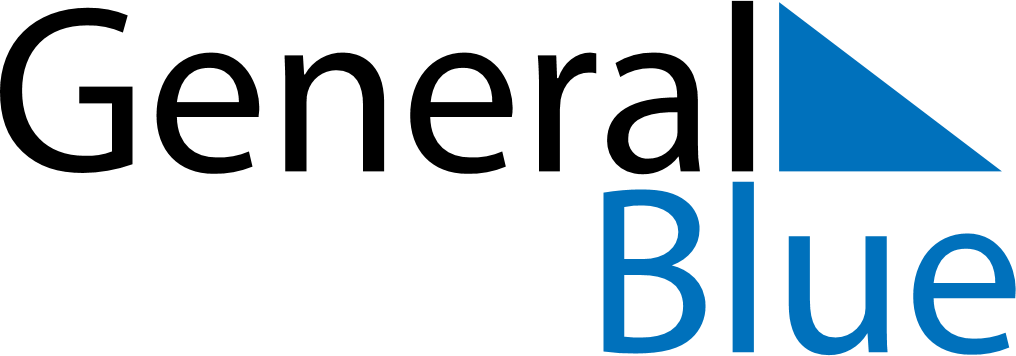 June 2027June 2027June 2027June 2027Isle of ManIsle of ManIsle of ManSundayMondayTuesdayWednesdayThursdayFridayFridaySaturday123445678910111112Tourist Trophy, Senior Race DayTourist Trophy, Senior Race Day13141516171818192021222324252526Father’s Day27282930